Contact Information	Interest	Which Committee, Board, or Commission would you like to serve upon (see-attached descriptions) :
(Select no more than two.)Why are you interested in this position?What knowledge, skills, or experience can you bring to this position?Agreement and SignatureBy submitting this application, I affirm that the facts set forth are true and complete. I understand that if I am accepted as a volunteer, any false statements, omissions, or other misrepresentations made by me on this application may result in my immediate dismissal.Our PolicyIt is the policy of this organization to provide you with the roles and responsibilities form (see attached) 
Please initial here to acknowledge you have reviewed this document.
Thank you for completing this application form and for your interest in volunteering for us.Committee, Board, 
Commission ApplicationDue:  November 22, 2017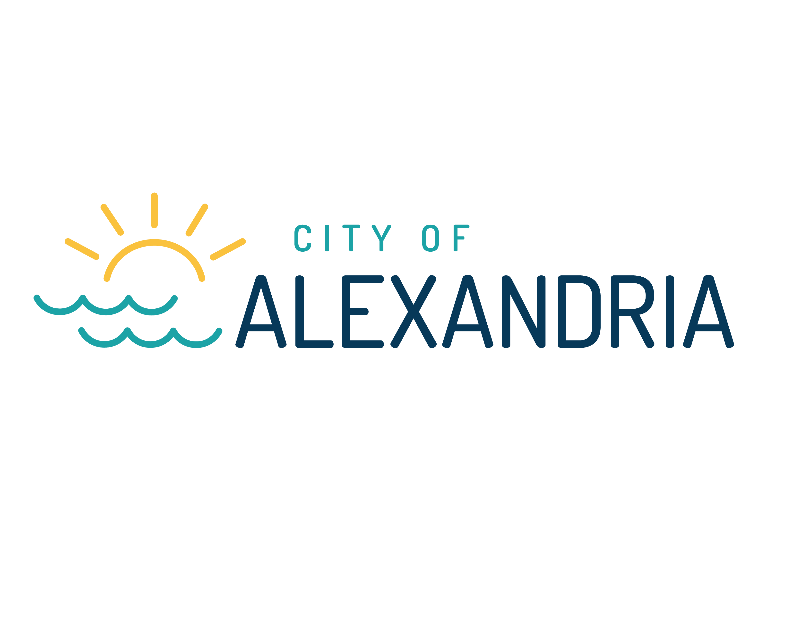 NameStreet AddressCity, State ZIPHome PhoneWork PhoneE-Mail Address____________________________________________________________________________Applicants typically must reside in the City of Alexandria.  Please however, note, that the bylaws of some boards, committees, and commissions allow members to serve if they do not live in the city.SignatureDate